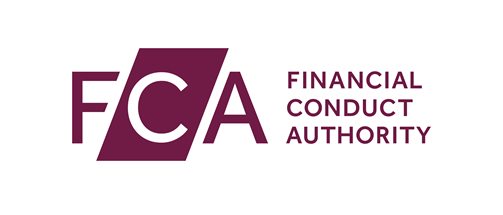 Yearly Notification Form for a Data Reporting Service Provider (DRSP)Legal name of DRSP  Firm reference number (FRN)Contact person at the DRSP for this notification	I confirm that the DRSP continues to be compliant with the conditions of authorisation, as follows:2.1 	Information on the organisation (MAR 9 Annex 1D – Information on the organisation)	 Yes 		 No – Please explain below	2.2 	Information on corporate governance ((MAR 9 Annex 2D – Information on corporate governance)	 Yes 		 No – Please explain below	2.3 	Information on members of the management body (MAR 9 Annex 1D – Information on members of the management body)	 Yes 		 No – Please explain below	2.4 	Information on conflicts of interest ((MAR 9.2B.2R)	 Yes 		 No – Please explain below	 2.5 	Information on organisational requirements regarding outsourcing  (MAR 9.2B.3R)	 Yes 		 No – Please explain below	2.6 	Information on business continuity and back-up facilities (MAR 9.2B.4R)  	 Yes 		 No – Please explain below	2.7 	Information on testing and capacity (MAR 9.2B.5R)	 Yes 		 No – Please explain below	2.8 	Information on security (MAR 9.2B.6R)	 Yes 		 No – Please explain below	2.9 	Information on management of incomplete or potentially erroneous information by APAs and CTPs (MAR 9.2B.15R and MAR 9.2B.31R, respectively)	 Yes 		 No – Please explain below		 Not applicable	2.10 	Information on management of incomplete or potentially erroneous information by ARMs (MAR 9.2B.10R)	 Yes 		 No – Please explain below		 Not applicable2.11 	Information on connectivity of ARMs (MAR 9.2B.11R)	 Yes 		 No – Please explain below2.12 	Information on other services provided by CTPs (MAR 9.2B.14R)	 Yes 		 No – Please explain below		 Not applicable2.13 	Information on publication arrangements (MAR 9.2B.19R and MAR 9.2B.34R)	 Yes 		 No – Please explain below		 Not applicable2.14 	Information on financial resources (MAR 9.2C.1R)	 Yes 		 No – Please explain below		 Not applicableWarningKnowingly or recklessly giving the FCA information which is false or misleading in material particular may be an offence under section 398 of the Financial Services and Markets Act 2000. If necessary, appropriate professional advice should be sought before supplying information to us. If any information is inaccurate or incomplete this notification may take longer to be processed. You must notify us immediately of any significant change to the information provided. If you do not, it may take longer to be processed.Data protectionFor the purposes of complying with the UK General Data Protection Regulation (GDPR) and the Data Protection Act 2018, please note that any personal information provided to us will be used to discharge our statutory functions under the Data Reporting Services Regulations 2024 and other relevant legislation, and may be disclosed to third parties for those purposes.DeclarationBy submitting this notification form:I verify that the information in this application is accurate and complete to the best of my knowledge and belief.I am aware that it is an offence to knowingly or recklessly give the FCA information that is false or misleading in a material particular.I am aware that any document which demonstrate the notifying firm’s compliance with the obligations referred to in section 2 of this form must be available to the FCA on request. I will notify the FCA immediately if there is a significant change to the information given in this notification.  	Tick here to confirm you have read and understood this declaration.  1Contact detailsNamePosition/RoleDRSP NamePhone number (including STD code)Email address    2Notification details    3 DeclarationDateName of signatoryPosition of signatorySignature